Allegato 6Prot. n. _______/______							        Quarto, ___/___/_____                Al Docente __________________________OGGETTO: Affidamento incarico di accompagnatore per l’uscita/visita/ del _________________________IL DIRIGENTE SCOLASTICOIn riferimento all’uscita/visita  in programma per il giorno _________________________ con la seguente destinazione __________________________________________;Preso atto della dichiarazione di impegno alla vigilanza degli alunni sottoscritta in data _________________________________________ ;Vista la disponibilità manifestata dal docente;NOMINAil docente___________________________________________  accompagnatore della classe/sezione________________________________ durante l’uscita/visita citata in premessa con l’obbligo continuativo della vigilanza degli alunni per l’intera durata dell’iniziativa stessa secondo le disposizioni previste dal Regolamento uscite didattiche e visite guidate del Circolo.Il Dirigente ScolasticoProf.ssa Stefania Albiani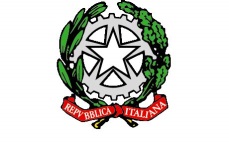 DIREZIONE DIDATTICA STATALE1° CIRCOLO DI QUARTOAmbito NA-16 – Via Primo Maggio n. 4 – Quarto (NA) – Tel./Fax 081 8761777 – 081 8768852Codice Meccanografico: Naee17300n  -  Codice Fiscale: 80029800630Email: naee17300n@istruzione.it   -   naee17300n@pec.istruzione.it Sito Web: https://www.primocircoloquarto.edu.it